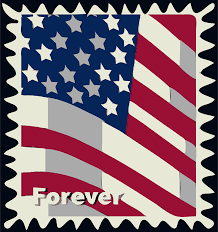 “Consider the postage stamp:its usefulness consists in the ability to stick 
to one thing 
till it gets there.”